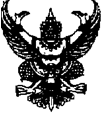 ประกาศองค์การบริหารส่วนตำบลปากแพรกเรื่อง มาตรการส่งเสริมความโปร่งใสในการจัดซื้อจัดจ้าง...............................................................................		ตามยุทธศาสตร์ชาติว่าด้วยการป้องกันและปราบปรามการทุจริต  ระยะที่  3  ( พ.ศ.2560 – 2564 ) และการประเมินคุณธรรมและความโปร่งใสในการดำเนินงานของหน่วยงานภาครัฐ(ITA) ประจำปี  2562  ได้กำหนดให้หน่วยงานของรัฐมีมาตรการให้ผู้มีส่วนได้ส่วนเสียมีส่วนร่วมในการดำเนินงาน  ดังนั้น  องค์การบริหารส่วนตำบลปากแพรก  จึงได้ประกาศมาตรการส่งเสริมความโปร่งใสในการจัดซื้อจัดจ้างเป็นแนวทางของหน่วยงาน  ดังนี้ให้เจ้าหน้าที่ปฏิบัติหน้าที่เกี่ยวกับการจัดซื้อจัดจ้าง  ดำเนินการบันทึกขั้นตอนการจัดซื้อจัดจ้างและการบริหารการพัสดุภาครัฐ  ให้เป็นไปตามระเบียบกระทรวงการคลังว่าด้วยการจัดซื้อจัดจ้างและการบริหารพัสดุภาครัฐ  พ.ศ.2560  โดยได้ดำเนินการในระบบเครือข่ายสารสนเทศของกรมบัญชีกลางผ่านระบบการจัดซื้อจัดจ้างภาครัฐ  ตามวิธีการกรมบัญชีกลางกำหนดดังนี้1. จัดทำแผนจัดซื้อจัดจ้าง2.  จัดทำร่างขอบเขตของงานหรือรายละเอียดคุณลักษณะเฉพาะของพัสดุหรือรูปแบบรายการก่อสร้าง3.  จัดทำรายงานขอซื้อขอจ้าง4.  จัดทำรายงานการพิจารณาผล5. ประกาศผู้ชนะการจัดซื้อจัดจ้าง	2.  ห้ามมิให้เจ้าหน้าที่ผู้ซึ่งปฏิบัติหน้าที่เกี่ยวกับการจัดซื้อจัดจ้างแสวงหาผลประโยชน์หรือยอมให้ผู้อื่นอาศัยอำนาจหน้าที่ของตนแสวงหาประโยชน์จากการจัดซื้อจัดจ้าง	3.  ให้เจ้าหน้าที่ผู้ซึ่งปฏิบัติหน้าที่เกี่ยวกับการจัดซื้อจัดจ้าง  ปฏิบัติต่อผู้เสนอราคาทุกรายอย่างเท่าเทียมกันเพื่อสนับสนุนการแข่งขันราคาอย่างเป็นธรรม	4.  เมื่อมีการร้องเรียนเรื่องความไม่โปร่งใสหรือการทุจริตในหน้าที่เกี่ยวกับการจัดซื้อจัดจ้าง  จะต้องมีการตรวจสอบข้อเท็จจริงให้แล้วเสร็จโดยเร็ว  จึงแจ้งผลการดำเนินการให้ผู้บังคับบัญชาและผู้ร้องเรียนทราบ		จึงประกาศให้ทราบโดยทั่วกัน			สั่ง  ณ  วันที่  1  ตุลาคม พ.ศ. 2561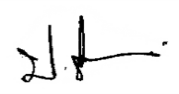 						(นายปราโมทย์  เพชรรัตน์)					  นายกองค์การบริหารส่วนตำบลปากแพรก